Тема: Подготовка к походу выходного дняЗадание: Изучите материал. Разработайте маршрут ПВД. Старт ст. Новолеушковская. Сформируйте группу из своих товарищей.Подготовка к походам выходного дня.Успешность вашего похода напрямую зависит от правильного подбора одежды, обуви и тур.снаряжения.Ниже приведены примерные рекомендации (зависят от сезона, от длительности и сложности путешествия). Список может быть дополнен и скорректирован, но в целом он отлично подходит для сборов.Обувь – это один из важнейших элементов вашего снаряжения. Обувь должна быть прочной, надёжной, удобной и разношенной.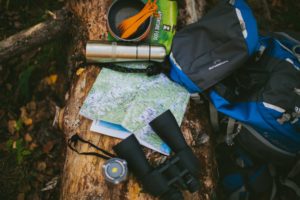 Нужно, чтобы с носками обувь не сдавливала ноги и не нарушала кровообращение. Обувь должна быть хорошо пропитана специальной водоотталкивающей пропиткой.Что не стоит брать с собой? Кеды однозначно не подходят для передвижения по лесу и для восхождения в горы из-за мягкой подошвы, отсутствия жёсткой «пятки» и используемого материала. Такая обувь не только, не защитит, так ещё и может стать причиной вывихов и других проблем. Сандалии также не стоит брать с собой для передвижения по лесу и горным вершинам. Подобные варианты используются в городских условиях или на отдыхе у водоёмов.1. Обувь основная (ходовая) – Треккинговые ботинки, кроссовки.В этой обуви вы будете находиться большую часть дня. Лучше всего использовать треккинговые ботинки с мембранами Gore-Tex или их аналогами. Такая обувь будет на протяжении всего пути защищать ноги от влаги и грязи. Правильно подобранный размер и полнота ботинка способствуют комфортному использованию и предотвращению возможных проблем с ногами (мозоли, сдавливание, нарушение кровообращения стопы).Ещё одним важным пунктом является подошва. Обязательно нужно обратить на неё своё внимание, т.к. именно она способствует более лёгкому и комфортному перемещению по пересечённой местности. Она должна быть достаточно твёрдой и прочной, с хорошими протекторами. В зимний период важно, чтобы подошва была не скользкая.2. Обувь сменная – Треккинговые кроссовки или более лёгкие ботинки. Используются при необходимости.3. Обувь для стоянки – Сандалии, сланцы.4. Сапоги резиновые незаменимы для передвижения через заболоченные места, лужи и грязь, а также во время дождя. Можно использовать варианты с доп.вкладышем-носком, так и без него.Одежда.Лес и горы уже изначально нужно рассматривать, как место, где придётся испытывать определённые неудобства и возможно столкнуться с разными проявлениями погоды (ветер и осадки). Поэтому подбор одежды играет очень важную роль в подготовке к походу, пусть даже однодневному. Сразу же нужно исключить одежду из разряда «город» – джинсы, кожаные куртки и т.п. При подборе нужно рассматривать спортивные и туристические варианты. Сейчас в магазинах большой выбор и каждый может найти себе всё, что для него наиболее оптимально.1. Основная ходовая одежда – должна быть лёгкой, «дышащей» и не сковывать движений. Футболки, джемпера, брюки.Летом в хорошую погоду подобрать нужный вариант достаточно легко, а как же правильно собраться в поход осенью, весной и зимой? Чтобы избежать переохлаждения или перегрева, нужно знать о принципе трёхслойности одежды. Первым слоем всегда используется специальное терморегулирующее нижнее бельё, которое предназначено для отвода влаги с поверхности тела. Для активного отдыха можно выбрать синтетику с добавлением хлопка или шерсти. Для длительного пребывания на холоде целесообразно использовать бельё из таких материалов, как MicroFleece или Power Stretch. Вторым слоем считается так называемая «поддева» – слой одежды из флиса или материала Polar. Она защищает от холода и отводит влагу от тела на наружный/верхний слой. И третий слой – это мембранная одежда, которая выведет влагу наружу и защитит от воздействий внешней среды (ветро- влаго- снего- защитная).Дополнительно используется тёплая одежда из пуха, синтепона, холлофайбера, которую одевают во время стоянок.2. Влаго- защитная одежда (с капюшоном) – дождевик. Возможен более дорогой вариант – из мембранных тканей (костюм, куртка, плащ). И обычный полиэтиленовый дождевик (плащ, пончо, накидка).3. Тёплая одежда для стоянок (в многодневных походах – одежда для ночёвки).4. Носки (хлопчатобумажные, шерстяные носки, термоноски).5. Купальник.6. Головной убор (тёплая и тонкая шапка, панама, кепка, бафф, балаклава (шерстяная или флисовая шлем-маска)). Шарф.7. Перчатки/Варежки. Основные/ходовые перчатки (шерстяные, флисовые), плотные рукавицы (одеваются поверх ходовых в случаях резкого похолодания и ветра), тёплые рукавицы (одеваются на стоянках).8. Бахилы/гетры – специальное приспособления из прочной ткани, которые одеваются поверх ботинка и защищают его от снега/грязи.Снаряжение для похода:1. Рюкзак, влагозащитная накидка для рюкзака.2. Личная медицинская аптечка. Медикаменты, прописанные лечащим врачом. Также общая аптечка на случай непредвиденного ухудшения состояния здоровья.2. Средства личной гигиены – Зубная щетка, зубная паста, салфетки, туалетная бумага, мыло, небольшое полотенце. Гигиеническая помада, защитный крем для кожи, солнцезащитный крем. Мешок для мусора.3. Солнцезащитные очки.4. Кружка, ложка, тарелка, складной нож.5. Фонарик и запасной комплект батареек для него.6. Репелленты от клещей, комаров и др.насекомых.7. Емкость под воду (0,5-1л.). Термос.8. Палки треккинговые.9. Личные документы. Паспорт, медицинский полис. Всё в герметичной упаковке, можно копии. Деньги.10. Фото – техника с спец.чехлах и герметичных мешках. Запасные батарейки и карты памяти.11. Пенополиуритановое сидение – пенка.Палатка, спальник, коврик, костровое снаряжение и т.п. для многодневных походов.Выбор продуктов зависит от длительности путешествия и ваших предпочтений.Итог. Подготовка к походу, это важное дело и отнестись к нему надо со всей серьёзностью. Чтобы потом на маршруте не испортить себе настроение и не лишить себя удовольствия от общения с природой. Приобретайте надёжные и практичные вещи для туризма, которые будут вас радовать!Часто люди берут с собой много лишних и ненужных вещей. Собирайте рюкзак с умом, хорошо подумайте, что вам действительно нужно. Удачного путешествия!